МИНФИНРОССИИ
ФЕДЕРАЛЬНАЯ НАЛОГОВАЯ СЛУЖБАУПРАВЛЕНИЕ
ФЕДЕРАЛЬНОЙ НАЛОГОВОЙ СЛУЖБЫ
по г. МОСКВЕ(УФНС России по г. Москве)ЗАМЕСТИТЕЛЬ РУКОВОДИТЕЛЯ УПРАВЛЕНИЯХорошевское шоссе, 12А, Москва, 125284
Телефоны: (495) 400-67-90, (495) 400-67-30
Факс (495) 400-67-89
www.nalog.ru15 ФЕВ 2019На№№О разъяснении законодательства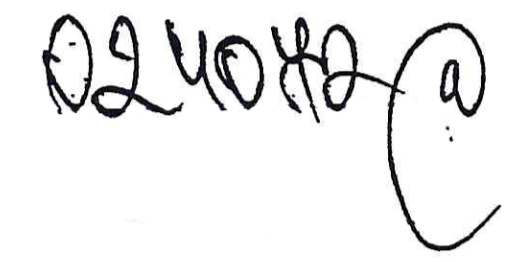 Одновременно считаем возможным проинформировать о следующем.Согласно пункту 1 статьи 346.12 главы 26.2 «Упрощенная система
налогообложения» Кодекса налогоплательщиками признаются организации и
индивидуальные предприниматели, ' перешедшие на упрощенную систему
налогообложения и применяющие ее в порядке, установленном названной главой.В соответствии с пунктом 1 статьи 346.15 Кодекса при определении объекта
налогообложения учитываются доходы, определяемые в порядке, установленном
пунктами 1 и 2 статьи 248 Кодекса, а именно доходы от реализации товаров (работ,
услуг) и имущественных прав (далее - доходы от реализации) и внереализационные
доходы.Доходы от реализации и внереализационные доходы определяются в порядке,
установленном статьями 249 и 250 Кодекса, соответственно. При этом
исчерпывающий перечень доходов, не учитываемых при определении налоговой
базы, приведен в статье 251 Кодекса.В силу пункта 2 статьи 251 Кодекса не учитываются целевые поступления на
содержание некоммерческих организаций и ведение ими уставной деятельности,
поступившие безвозмездно на основании решений органов государственной власти
и органов местного самоуправления и решений органов управления
государственных внебюджетных фондов, а также целевые поступления от других
организаций и (или) физических лиц и использованные указанными получателями
по назначению. При этом налогоплательщики - получатели указанных целевых
поступлений обязаны вести раздельный учет доходов (расходов), полученных
(понесенных) в рамках целевых поступлений. К целевым поступлениям на содержание некоммерческих организаций и
ведение ими уставной деятельности относятся, в частности, средства, которые
получены объединением туроператоров в сфере выездного туризма, созданным в
соответствии с Федеральным законом от 24 ноября 1996 года№ 132-ФЗ «Об основах
туристской деятельности в Российской Федерации» (далее - Закон № 132-ФЗ), в
виде взносов, перечисленных в резервный фонд объединения туроператоров в сфере
выездного туризма и фонды персональной ответственности туроператоров в сфере
выездного туризма, предназначенные для финансирования предусмотренных
указанным Федеральным законом расходов на оказание экстренной помощи
туристам и на возмещение реального ущерба туристам, возникшего в результате
неисполнения туроператором обязательств по договору о реализации туристского
продукта в сфере выездного туризма (подпункт 18 пункта 2 статьи 251 Кодекса). Между тем доходы некоммерческой организации, которые не поименованы в
статье 251 Кодекса, подлежат налогообложению в общеустановленном порядке Так, доходы в виде процентов, полученных от размещения денежных средств
фонда персональной ответственности на депозитных счетах в банках, не отнесены
Кодексом к целевым поступлениям, не учитываемым при определении налоговой
базы по налогу, уплачиваемому в связи с применением упрощенной системы
налогообложения.В этой связи на основании пункта 6 статьи 250 Кодекса указанные доходы
подлежат учету налогоплательщиками, применяющими упрощенную систему
налогообложения, в составе внереализационных доходов.При этом следует иметь в виду, что согласно пункту 1 статьи 346.17 Кодекса в
целях главы 26.2 Кодекса датой получения доходов признается день поступления
денежных средств на счета в банках и (или) в кассу, получения иного имущества
(работ, услуг) и (или) имущественных прав, а также погашения задолженности
(оплаты) налогоплательщику иным способом (кассовый метод).Дополнительно информируем, что в рамках подготовки письменных
разъяснений о порядке исчисления налогов, в том числе, налога, уплачиваемого в
связи с применением упрощенной системы налогообложения, оценка конкретных
хозяйственных операций не осуществляется. При этом правильность применения
налогоплательщиками законодательства Российской Федерации о налогах и сборах
осуществляется налоговыми органами в ходе налоговых проверок в порядке,
установленном Кодексом    Государственный советник 
Российской Федерации 2 классаЕ.А. Круглова